В Добрянском городском округе проведено заседание межведомственной антинаркотической комиссии	19 сентября 2023 года состоялось очередное заседание межведомственной антинаркотической комиссии Добрянского городского округа. В нем приняли участие представители структурных подразделений администрации Добрянского городского округа, Добрянского техникума, органов здравоохранения, социальной защиты населения, правоохранительных органов, прокуратуры и представители общественных организаций.  Были рассмотрены предварительные результаты мониторинга наркоситуации на территории Добрянского городского округа.  Отмечена положительная динамика в выявлении преступлений в сфере незаконного оборота наркотиков и их раскрытии. Рост выявленных преступлений составил 47,5% , раскрываемость поднялась до 87,5%.	Заслушана информация правоохранительных органов и народной дружины о ходе проведения на территории Добрянского городского округа оперативно-профилактической операции «МАК-2023» и результатах первых двух этапов.	Проведен анализ взаимодействия субъектов профилактики при организации работы с семьями, в которых родители являются потребителями наркотических средств и ПАВ.	Если по итогам 8 месяцев 2023 года отмечено снижение на 36,7% количества родителей, допустивших употребление алкогольных напитков, то по употреблению наркотиков наблюдается увеличение количества таких родителей. 	В связи с непростой наркоситуацией сложившейся на территории городского округа на заседаниях антинаркотической комиссии ежеквартально рассматривается вопрос об эффективности и результативности организации работы по побуждению лиц к исполнению обязанностей, возложенных на них судом в порядке части 2.1статьи 4.1 КоАП РФ.	Правоохранительным органам поручено провести анализ работы по составлению протоколов по ст. 6.9.1 КоАП РФ (не исполнение возложенной судом обязанности пройти диагностику, профилактические мероприятия, лечение от наркомании). По итогам анализа принять дополнительные меры, направленные на повышение эффективности выявления административных правонарушений по ст. 6.9.1 КоАП РФ. 	Администрация Добрянского городского округа напоминает, что если вам стали известны факты распространения и употребления запрещенных веществ, вы можете отправить анонимное обращение на портале «Управляем вместе» во вкладке «Наркотики».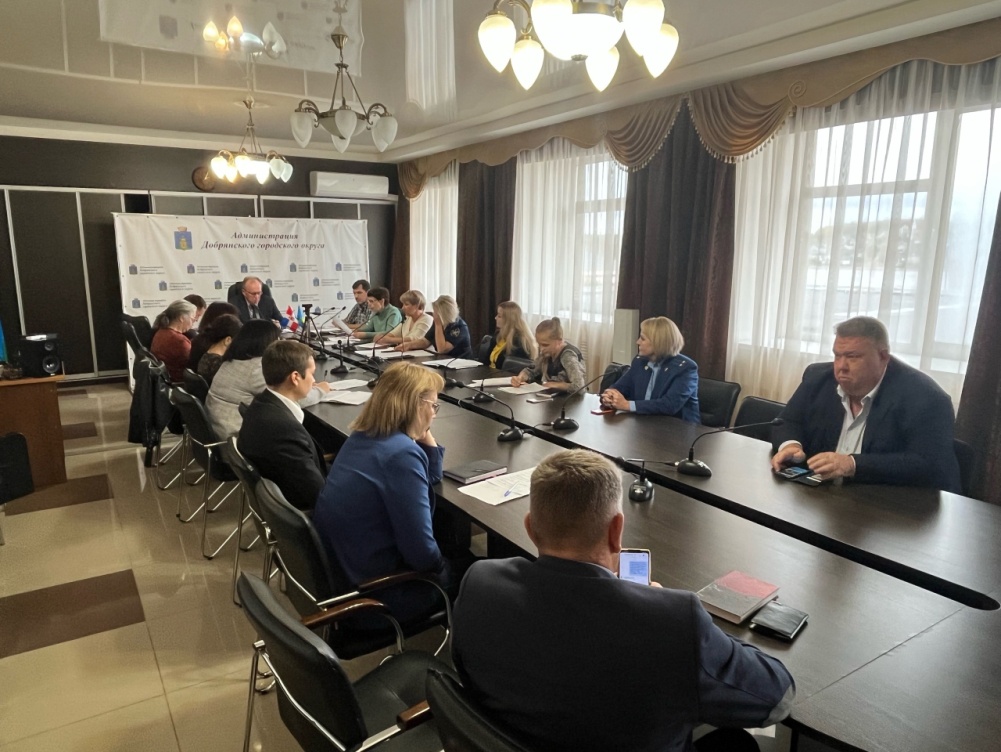 